Publicado en Madrid el 12/07/2024 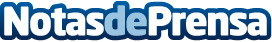 Cloudworks inaugura su nuevo espacio de coworking en el Paseo de la Castellana de MadridEste nuevo espacio de más de 1.630 m2, que abre hoy sus puertas al público, consolida la presencia de la compañía en la capitalDatos de contacto:asunción aparicio díazTrescom610085559Nota de prensa publicada en: https://www.notasdeprensa.es/cloudworks-inaugura-su-nuevo-espacio-de Categorias: Nacional Madrid Oficinas Arquitectura Actualidad Empresarial http://www.notasdeprensa.es